Pai Proposes Changes to Lifeline Subsidy Program Federal Communications Commission Chairman Ajit Pai is proposing changes to the Lifeline subsidy program. Proposed changes include increasing portability, providing targeted support for residents of tribal lands and implementing a self-enforcing cap.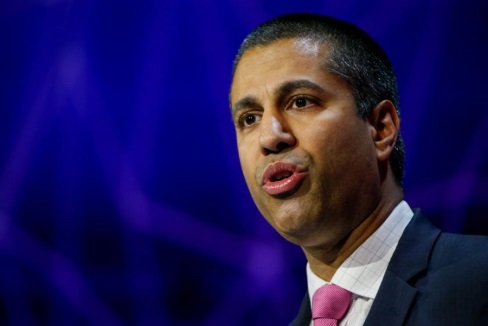 Broadcasting & Cable 10/27/17http://www.broadcastingcable.com/news/washington/pai-proposes-own-lifeline-revamp/169688Image credit:https://www.uschamber.com/sites/default/files/styles/article_gallery/public/articles/images/bloomberg_ajit_pai_mobile_world_spain_1600px.jpg?itok=42hMla8J